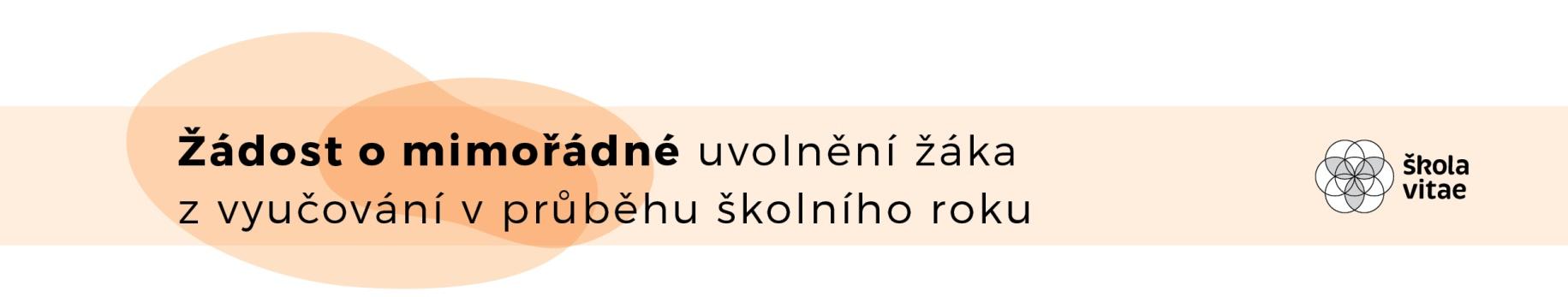 Žádám o uvolnění svého dítěte ………………………………………………………..……………………………………žáka/žákyně …….  třídy z výuky v době od………………….. do ………………… .Odůvodnění:…………………………………………………………………………………………………………………………………………………………………………………………Zavazujeme se, že zameškané učivo s dítětem doplníme.								…………………………….  podpis rodiče(rodičů)Vyjádření třídního učitele:…………………………………………………………………………...……………….……………………………podpis třídního učiteleVyjádření ředitele školy:…………………………………………………………………………...………………..……………………………podpis ředitele školyTýden před plánovanou nepřítomností žáka/žákyně ve výuce na 11 dnů a více, schvaluje ředitelka školy a třídní učitel prostřednictvím tohoto mimořádného uvolnění. 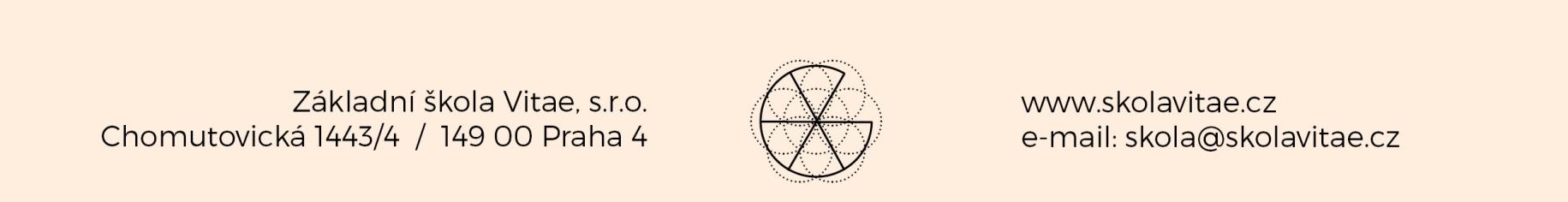 